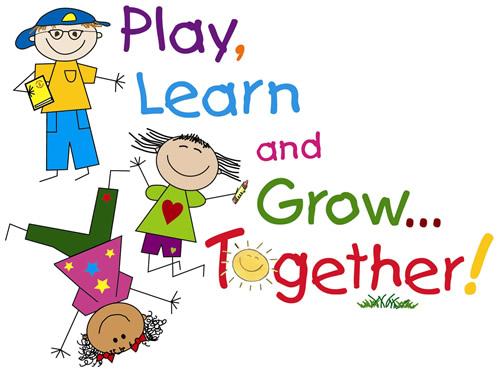 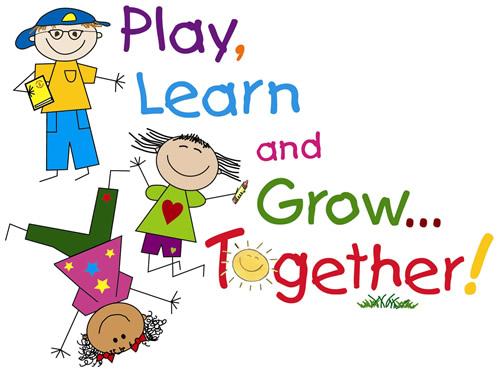 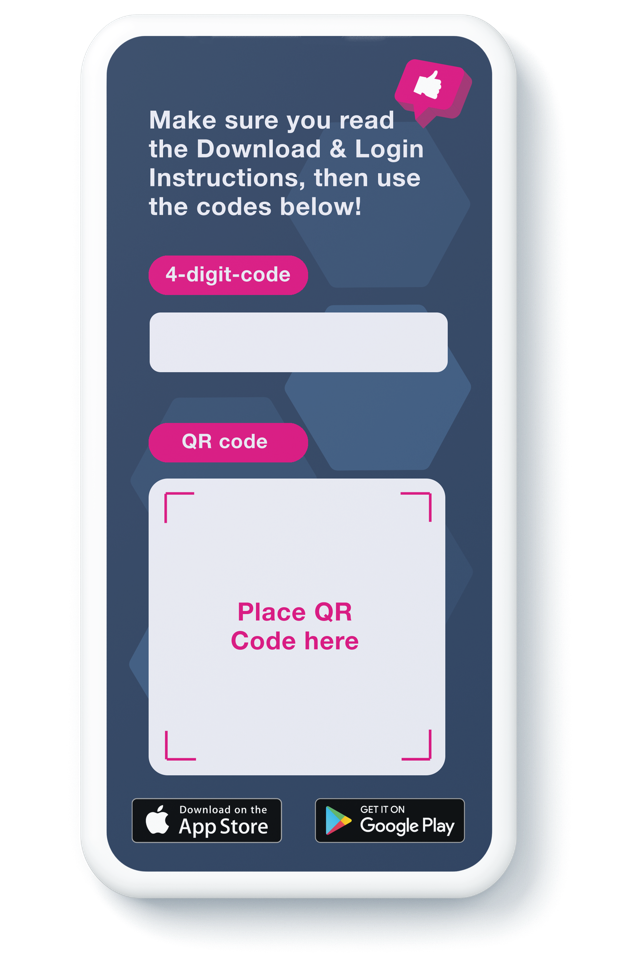 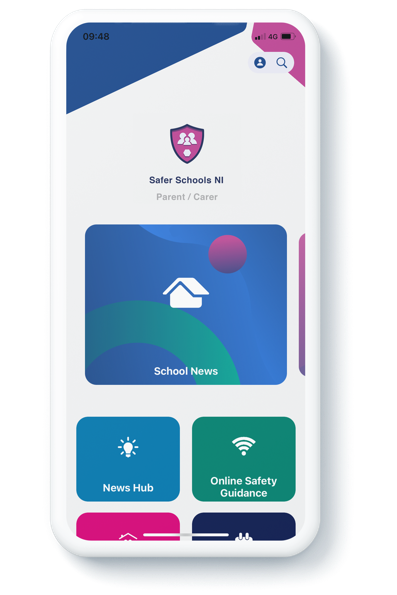 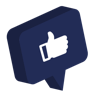 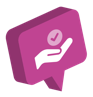 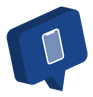 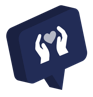 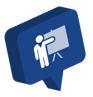 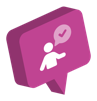 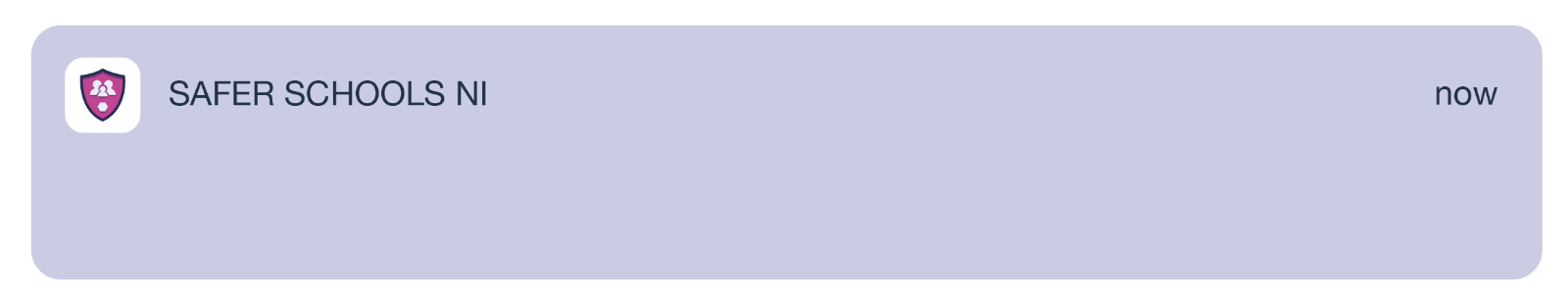 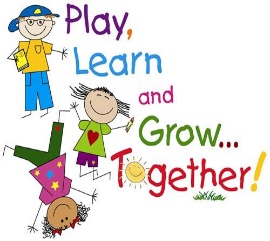 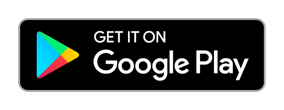 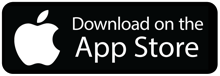 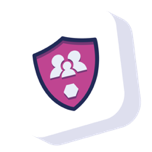 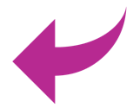 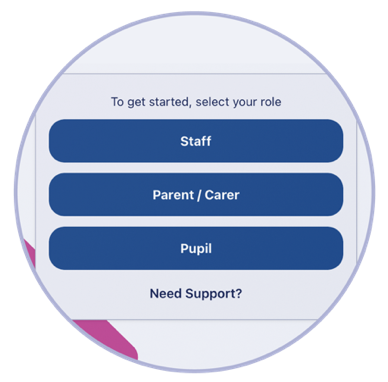 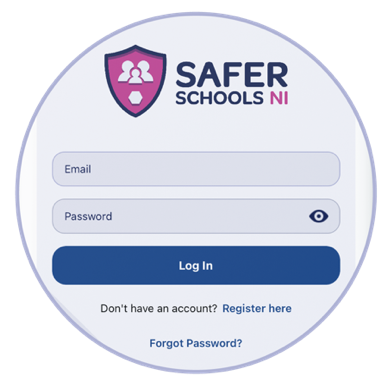 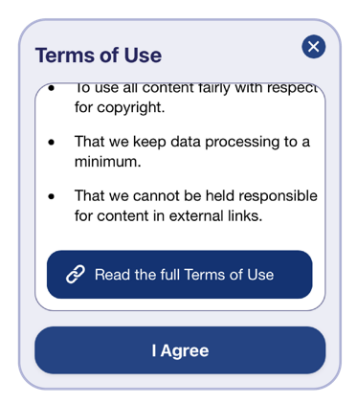 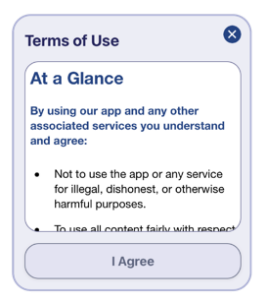 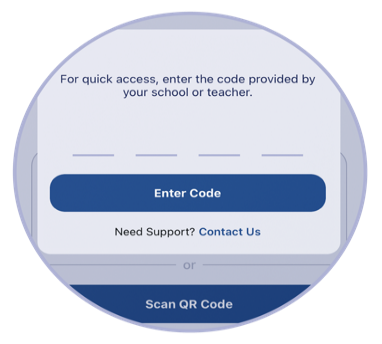 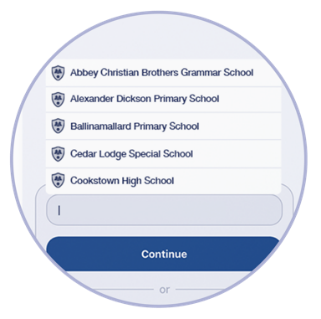 Step 5If you have older children and wish to add another School, simply repeat Step 3! You can also view all of your added schools under your name.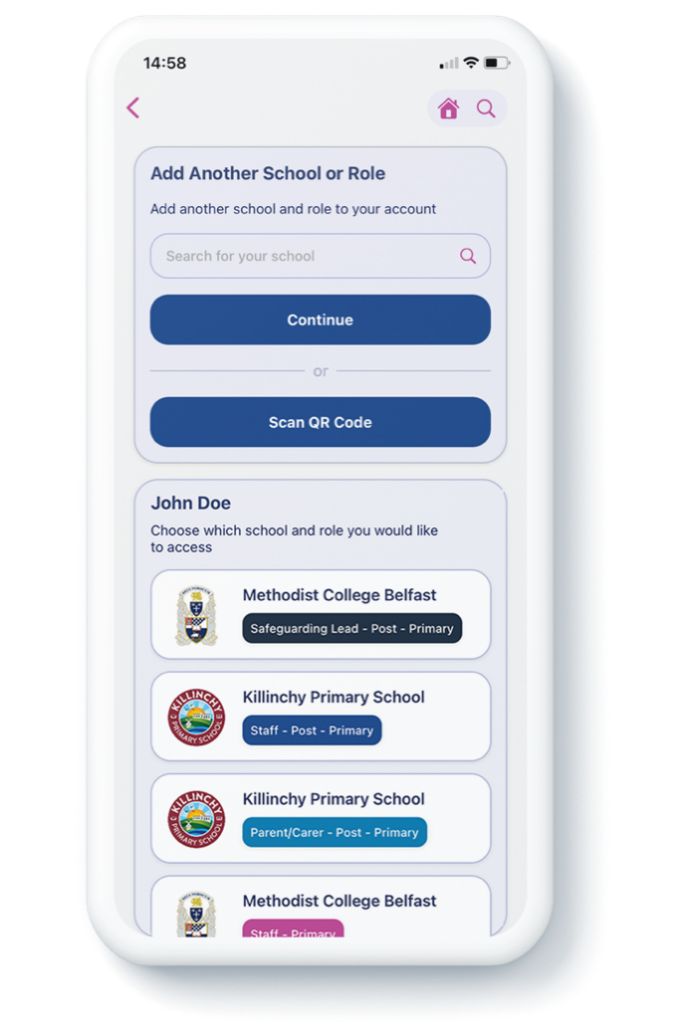 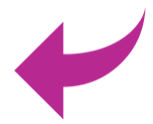 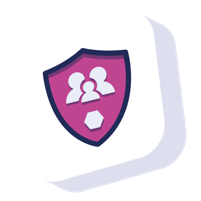 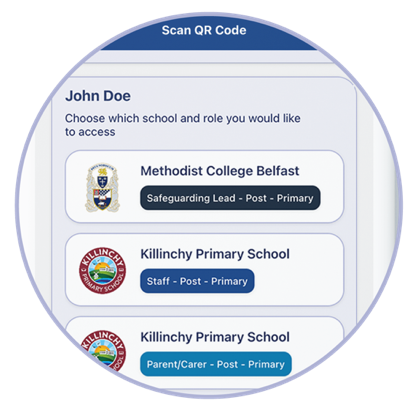 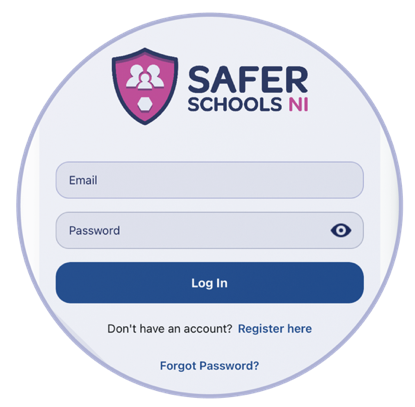 